SiguldāAPSTIPRINĀTI ar Siguldas novada pašvaldības domes 2017.gada 27.jūlija lēmumu Nr.13 (prot. Nr.36)Ielu tirdzniecības kioska Ausekļa ielā 6, Siguldā nomas tiesību izsoles noteikumiVispārīgie noteikumiIzsoles noteikumi apstiprināti ar Siguldas novada pašvaldības domes 2017.gada 27.jūlija lēmumu (protokols Nr.__, §__) “Par ielu tirdzniecības vietas Ausekļa ielā 6, Siguldā iznomāšanu un izsoles noteikumu apstiprināšanu”, kas nosaka ielu tirdzniecības vietas nomas tiesību izsoles kārtību: izsoles objektu, izsoles norisi, pretendentu pieteikšanās un vairāksolīšanas kārtību un izsoles rezultātu apstiprināšanas kārtību. Nomas tiesību izsoles mērķis ir noteikt 1 (viena) kioska Nr.1 Ausekļa ielā 6, Siguldā, Siguldas novadā (vieta atzīmēta plānā, kas ir pievienots izsoles noteikumiem kā pielikums Nr.2) (turpmāk – Kiosks) nomnieku, kurš piedāvās izdevīgāko finansiālo piedāvājumu nomas tiesisko attiecību nodibināšanai ar pašvaldību (turpmāk saukta - Iznomātājs).Nomas tiesību izsoli rīko Siguldas novada pašvaldības īpašumu atsavināšanas un izsoles komisija (turpmāk tekstā - Komisija), ievērojot Ministru kabineta noteikumus Nr.515 “Noteikumi par valsts un pašvaldības mantas iznomāšanas kārtību, nomas maksas noteikšanas metodiku un nomas līgumu tipveida nosacījumiem”, kā arī šos noteikumus. Komisija atbild par izsoles norisi un ar to saistīto lēmumu pieņemšanu. Kioskā jānodrošina konditorejas izstrādājumu, uzkodu un pārtikas produktu, kā arī bezalkoholisku dzērienu mazumtirdzniecība;Izsole notiek kā atklāta finanšu piedāvājuma - nomas maksas par Kiosku mēnesī, vairāksolīšana. Pretendents, kurš piedāvās augstāko nomas maksu par Kiosku mēnesī, tiek atzīts par izsoles uzvarētāju. Kioska nosolītājs iegūst nomā Kioska nomas tiesības uz 3 (trīs) gadiem no nomas līguma noslēgšanas dienas. Izsoles sākotnējā nomas maksa (nosacītā sākumcena) par Kiosku mēnesī – 51,32 EUR (piecdesmit viens euro un 32 centi) un PVN, kas noteikta pamatojoties uz 2010.gada 8.jūnija Ministru kabineta noteikumiem Nr.515 “Noteikumi par valsts un pašvaldības mantas iznomāšanas kārtību, nomas maksas noteikšanas metodiku un nomas līgumu tipveida nosacījumiem” 60. un 67.punktu. Viens izsoles solis tiek noteikts 5,00 EUR (pieci euro) un PVN apmērā par kioska nomu mēnesī. Ar izsoles noteikumiem var iepazīties elektroniski Siguldas novada pašvaldības mājaslapā www.sigulda.lv.Komisijas pienākumi: publicēt informāciju par izsoli; organizēt nomas tiesību pretendentu reģistrāciju;izsniegt apliecību nomas tiesību pretendentiem par reģistrāciju;nodrošināt izsoles procedūru;protokolēt izsoles gaitu. Komisijas locekļi un pašvaldības darbinieki, kuri piedalījušies izsoles noteikumu izstrādē, kā arī  to ģimenes locekļi, nedrīkst būt nomas tiesību pretendenti, kā arī tieši vai netieši ieinteresēti izsoles iznākumā.  II. Izsoles objektsIzsoles objekts ir nomas tiesības uz Kiosku, kas tiek izsolītas atklātā mutvārdu izsolē ar augšupejošu soli (turpmāk – izsole). Īpašuma tiesības uz Kiosks atrodas uz pašvaldībai piederošas zemes vienības ar kadastra apz.8015 002 0086, adrese Ausekļa iela 6, Sigulda, Siguldas nov., par ko apliecina ieraksts Rīgas rajona tiesas zemesgrāmatu nodaļas Siguldas pilsētas zemesgrāmatas nodalījumā Nr.1000 00212740, (vieta atzīmēta plānā, kas ir pievienots izsoles noteikumiem kā pielikums Nr.2): Kioska platība 7,5 m².Kioskā atļauta konditorejas izstrādājumu, uzkodu un pārtikas produktu, kā arī bezalkoholisku dzērienu mazumtirdzniecība.Nomniekam ir tiesības izvietot savu aprīkojumu Kioskā. Darbību veikšanai vai aprīkojuma izvietošanai ārpus Kioska ir nepieciešams Iznomātāja rakstisks saskaņojums.Kioskam jābūt pieejamam apmeklētājiem katru darba dienu, izņemot pirmdienas, laikā no plkst.9.00 – 17.00 no 1.maija līdz 15.oktobrim. Tāpat kioskam ir jābūt pieejamam apmeklētājiem Dzelzceļa stacijas laukumā notiekošo pasākumu laikā, par kuriem Iznomātājs informē vismaz divas nedēļas pirms attiecīgā pasākuma norises. Pārējā periodā nomnieks ir tiesīgs izvēlēties darba laiku.Nomnieks ievēro Siguldas novada pašvaldības Teritorijas attīstības pārvaldes, Īpašumu un vides pārvaldības nodaļas izsniegtos satiksmes organizācijas plānus un ievēro nomas līgumos noteiktos piegādes laikus.Kioskā aizliegta azartspēļu organizēšana un tabakas izstrādājumu tirdzniecība.Kiosks nav nododams apakšnomā.III. Nomas tiesību pretendentiPar nomas tiesību pretendentu var kļūt juridiskā vai fiziskā persona, kura saskaņā ar spēkā esošajiem normatīvajiem aktiem un šiem noteikumiem ir tiesīga piedalīties izsolē un iegūt nomas tiesības.Pirms piedāvājuma iesniegšanas jāiemaksā dalības maksa 10,00 EUR (desmit euro 00 centi) apmērā, t.sk. PVN. Lai piedalītos izsolē, izsoles dalībniekam ir jāiemaksā nodrošinājums 20,00 EUR (divdesmit euro 00 centi) apmērā, ieskaitot to Siguldas novada pašvaldības bankas kontā LV15UNLA0027800130404, kas atvērts  a/s „SEB banka”, kods UNLALV2X, ar atzīmi par dalību Ielu tirdzniecības kiosku Ausekļa ielā 6, Siguldā, Siguldas novadā nomas tiesību izsolē. Nomas tiesību pretendenti, kuri nav nosolījuši Kioska nomas tiesības, 10 (desmit) dienu laikā pēc izsoles iesniedz Siguldas novada pašvaldībai iesniegumus par nodrošinājuma atmaksāšanu. Nodrošinājums tiek atmaksāts ne vēlāk kā 30 (trīsdesmit) darba dienu laikā pēc iesnieguma par nodrošinājuma atmaksāšanu saņemšanas un izsoles rezultātu apstiprināšanas Siguldas novada Domes sēdē.Kioska nosolītājam, pēc nomas līguma noslēgšanas, iemaksātais nodrošinājums tiek ieskaitīts kā Kioska nomas maksa.Ja nosolītājs, kas ir noslēdzis nomas līgumu, vienpusējā kārtā izbeidz nomas līgumu, nodrošinājums netiek atmaksāts.IV. Piedāvājumu iesniegšana un nomas tiesību pretendentu reģistrācija Nomas tiesību pretendentu reģistrācija un piedāvājumu iesniegšana notiek Siguldas novada pašvaldībā darba dienās no 2017.gada 31.jūlija līdz 2017.gada 7.augustam līdz plkst.18:00, 306.kabinetā, 3.stāvā, Zinātnes ielā 7, Siguldā, Siguldas novadā. Uzziņas pa tālruni 28357158 (P/A “Siguldas Attīstības aģentūra” direktore Laura Skrodele). Komisija nodrošina izsoles noteikumu izsniegšanu, dokumentu pieņemšanu un nomas tiesību pretendentu reģistrāciju atbilstoši šiem noteikumiem.Vienlaicīgi ar pieteikumu (pielikums Nr.1) izsolei, juridiskā persona iesniedz šādus dokumentus:standartizēta izziņu no Uzņēmumu reģistra reģistriem par aktuālo informāciju, saskaņā ar 2014.gada 3.jūnija Ministru kabineta noteikumiem Nr.277 “Latvijas Republikas Uzņēmumu reģistra informācijas izsniegšanas noteikumi”;ja juridisko personu nepārstāv amatpersona ar paraksta tiesībām, juridiskās personas pārstāvis iesniedz pilnvaru, kas apliecina tiesības rīkoties juridiskās personas vārdā; spēkā esošu statūtu norakstu vai izrakstu par pārvaldes institūciju (amatpersonu) kompetences apjomu; kredītiestādes izdotu dokumentu par nodrošinājuma samaksu, vai Siguldas novada pašvaldības kases kvīti par skaidras naudas iemaksu;kredītiestādes izdotu dokumentu par dalības maksas samaksu vai Siguldas novada pašvaldības kases kvīti par skaidras naudas iemaksu;dokumentu kopijām ir jābūt apliecinātām saskaņā ar normatīvo aktu prasībām.Vienlaicīgi ar pieteikumu izsolei, fiziskās personas, uzrāda pasi vai identifikācijas karti un iesniedz šādus dokumentus:kredītiestādes izdots dokuments par nodrošinājuma samaksu;kredītiestādes izdots dokuments par dalības maksas samaksu;ja nomas tiesību pretendents nav saimnieciskās darbības veicējs, tas iesniedz apliecinājumu, ka, gadījumā, ja tas izsolē nosolīs augstāko nomas maksu, līdz izsoles rezultātu apstiprināšanai, tas reģistrēsies kā saimnieciskās darbības veicējs.Pēc noteikumu 24.punktā norādītā  termiņa dokumenti netiek pieņemti.Komisija nodrošina nomas tiesību pretendentu reģistrāciju, reģistrējot nomas tiesības pretendentus, kuri ir izpildījuši visus nomas tiesību pretendentiem izvirzītos priekšnoteikumus un tam tiek piešķirta reģistrācijas apliecība.Pirms izsoles nomas tiesību pretendentam tiek piešķirts dalībnieka numurs.Ja nomas tiesību pretendents nav izpildījis izsoles priekšnoteikumus, tas netiek pielaists izsolei.Komisija ir tiesīga pārbaudīt nomas tiesību pretendentu sniegtās ziņas. Ja tiek atklāts, ka nomas tiesību pretendents ir sniedzis nepatiesas ziņas, tas tiek svītrots no nomas tiesību pretendentu saraksta un tiek atzīta par spēku zaudējušu tam izsniegtā reģistrācijas apliecība, tādējādi viņš zaudē tiesības piedalīties izsolē, un viņam neatmaksā iemaksāto nodrošinājumu Par reģistrācijas apliecības atzīšanu par spēku zaudējušu, ja nomas tiesību pretendents ir sniedzis nepatiesas ziņas, pieteicējam tiek paziņots rakstveidā.                                            VI. Izsoles noriseIzsole notiks 2017.gada 8.augustā plkst. 9.00, 3.stāvā, Zinātnes ielā 7, Siguldā, Siguldas novadā.Izsole notiks Komisijas atklātā sēdē, kurā var piedalīties jebkurš interesents, netraucējot izsoles gaitu. Izsoles rezultāti tiek publiski paziņoti uzreiz pēc solīšanas pabeigšanas.Pirms izsoles sākuma nomas tiesību pretendents vai to pilnvarotās personas izsoles telpā uzrāda pasi vai identifikācijas karti, pilnvarotās personas papildus uzrāda pilnvaru. Nomas tiesību pretendents (pilnvarotais pārstāvis) paraksta rakstveida apliecinājumu par viņa piekrišanu izsoles noteikumiem. Ja nomas tiesību pretendents vai tā pilnvarotā persona izsoles telpā nevar uzrādīt pasi vai identifikācijas karti (pilnvarotā persona arī pilnvaru), tiek uzskatīts, ka nomas tiesību pretendents nav ieradies uz izsoli.Izsoli vada un kārtību izsoles laikā nodrošina izsoles vadītājs.Pirms izsoles sākuma izsoles vadītājs pārliecinās par sarakstā iekļauto personu ierašanos, pārbauda reģistrācijas apliecības. Izsoles vadītājs paziņo par izsoles atklāšanu un īsi paskaidro izsoles noteikumus, atbild uz nomas tiesību pretendentu jautājumiem, ja tādi ir.Izsolei nomas tiesību vairāksolīšanā tiek pielaisti tikai tie nomas tiesību pretendenti, kas izpildījuši izsoles noteikumus.Gadījumā, ja kāds no nomas tiesību pretendentiem, nav ieradies uz izsoli šo noteikumu 32.punktā minētajā vietā un laikā, uzskatāms, ka nomas tiesību pretendents ir atteicies no dalības izsolē un tam neatmaksā samaksāto nodrošinājumu. Ja uz izsoli 15 minūšu laikā pēc izsoles sākuma neierodas neviens no reģistrētajiem nomas tiesību pretendentiem, izsole tiek atzīta par nenotikušu.Izsoles vadītājs paziņo Kioska sākotnējās nomas maksas apmēru mēnesī, kā arī nosauc izsoles soli.Ja uz Kioska nomas tiesībām pretendē tikai viens nomas tiesību pretendents, nomas tiesības iegūst šis vienīgais nomas tiesību pretendents par summu, ko veido nomas maksas sākumcena, kas pārsolīta vismaz par vienu izsoles soli. Nomas tiesību pretendenti solīšanas procesā paceļ savu numuru. Solīšana notiek pa vienam izsoles solim.Solīšanas laikā izsoles vadītājs atkārto piedāvāto nomas maksu. Ja neviens no solītājiem nepiedāvā augstāku nomas maksu, izsoles vadītājs trīs reizes atkārto pēdējo piedāvāto augstāko nomas maksu un fiksē to. Ar to noslēdzas nomas tiesību iegūšanu.Izsolei pilnvaroto pārstāvju darbības izsolē ir saistoša nomas tiesību pretendentiem. Izsoles pilnvaroto pārstāvju atsaukšana vai aizstāšana ar citu izsoles pilnvaroto pārstāvi stājas spēkā ar brīdi, kad tiek iesniegts attiecīgs pārstāvja atsaukšanas vai aizstāšanas dokuments.Nomas tiesību pretendenti, pēc nosolīšanas, nekavējoties ar savu parakstu apliecina norādītās nomas maksas atbilstību nosolītajai nomas maksai izsoles protokola pielikumā. Ja tas netiek izdarīts, uzskatāms, ka nosolītājs atteicies no nomas tiesībām, viņš tiek svītrots no nomas tiesību pretendentu saraksta un viņam netiek atgriezts iemaksātais nodrošinājums.Komisijas pārstāvis protokolē izsoles gaitu. Izsoles protokolam kā pielikumu pievieno nomas tiesību pretendentu sarakstu. VII. Izsoles rezultātu apstiprināšanaKomisija apstiprina izsoles protokolu 2 (divu) darba dienu laikā pēc izsoles.Izsoles rezultātus apstiprina kārtējā Siguldas novada Domes sēdē.Izsole var tikt atzīta par nenotikušu, ja: neviens izsoles dalībnieks nav iesniedzis pieteikumu vai uz izsoli nav ieradies neviens izsoles dalībnieks;nav pārsolītā sākumcena;neviens no izsoles dalībniekiem, kurš atzīts par nosolītāju, nenoslēdz nomas līgumu noteiktajā termiņā;starp dalībniekiem konstatēta vienošanās, kas ietekmējusi izsoles rezultātus vai tās gaitu;izsolāmā nekustamā īpašuma nomas tiesības ieguvusi persona, kurai nav bijušas tiesības piedalīties izsolē.VIII. Nomas līguma noslēgšanaNosolītājs 7 (septiņu) darba dienu laikā no izsoles rezultātu apstiprināšanas/ mutiskas izsoles rezultātu paziņošanas slēdz nomas līgumu (3.pielikums) vai rakstiski paziņo par atteikumu slēgt nomas līgumu. Nekustamais īpašums tiek nodots nomniekam ar pieņemšanas - nodošanas aktu.Ja nosolītājs noteikumu 49. punktā norādītajā termiņā neparaksta Nekustamā īpašuma nomas līgumu, tas zaudē iemaksāto nodrošinājumu. Noteikumu 51. punktā minētajā gadījumā, Iznomātājs uzaicina nomas tiesību pretendentu, kurš nosolījis nākamo augstāko Nekustamā īpašuma nomas maksu, noslēgt Nekustamā īpašuma nomas līgumu (3.pielikums) Ministru kabineta 08.06.2010. noteikumu Nr.515 „Noteikumi par publiskas personas mantas iznomāšanas kārtību, nomas maksas noteikšanas metodiku un nomas līguma tipveida nosacījumiem” noteiktajā kārtībā. Ja uzaicinātais nomas tiesību pretendents Ministru kabineta 08.06.2010. noteikumu Nr.515 „Noteikumi par publiskas personas mantas iznomāšanas kārtību, nomas maksas noteikšanas metodiku un nomas līguma tipveida nosacījumiem” noteiktajā kārtībā neparaksta nomas līgumu, tas zaudē iemaksāto nodrošinājumu.Šie izsoles noteikumi ir saistoši nomniekam visā Nekustamā īpašuma nomas laikā.Pielikumā:1.pieteikums nomas tiesību izsolei;2. Kiosku izvietojuma plāns Ausekļa ielā 6, Siguldā, Siguldas novadā;3. Kioska skice;4. nomas līguma projekts.Priekšsēdētājs									U.Mitrevics    Pielikums Nr.1Izsoles noteikumiem „Ielu tirdzniecības kioska Ausekļa ielā 6, Siguldā nomas tiesību izsoles noteikumi”(dokuments sagatavojams uz veidlapas, norādot informāciju par dokumenta sastādītāju saskaņā ar Komerclikuma un lietvedības noteikumu prasībām, kā arī ievērojot lietvedības noteikumus dokumenta formai un saturam)PIETEIKUMS dalībai izsolēPretendents:nosaukums			_______________________________________,vienotais reģ.Nr. 		_______________________________________,juridiskā adrese		_______________________________________,pasta adrese			_______________________________________,kontakttālruņa Nr.       	_______________________________________,elektroniskā pasta adrese	_______________________________________,bankas rekvizīti		_______________________________________,plānotā darbība kioskā: ___________________________________________________________________________________,persona, kura ir tiesīga pārstāvētPretendentu vai  pilnvarotā persona	_______________________________________.Ar šī pieteikuma iesniegšanu    ________________________(Pretendenta nosaukums) piesaka savu dalību ielu tirdzniecības kioska Nr. 1 Ausekļa ielā 6, Siguldā, Siguldas novadā, nomas tiesību mutiskai izsolei.Izsoles objekts ir nomas tiesības uz ielu tirdzniecības kiosku Nr.1 Ausekļa ielā 6, Siguldā, Siguldas novadā, kas tiek izsolītas atklātā mutiskā izsolē ar augšupejošu soli. Apliecinājums īpašuma Ausekļa ielā 6 piederībai Siguldas pašvaldībai, ir Rīgas rajona tiesas zemesgrāmatu nodaļas Siguldas pilsētas zemesgrāmatas nodalījums Nr.1000 00212740.Apliecinu, ka:man ir skaidras un saprotamas tiesības un pienākumi, kas ir noteikti izsoles noteikumos un normatīvajos aktos;esmu iepazinies ar izsoles noteikumiem, tai skaitā visu to pielikumu, saturu, atzīstu to par pareizu, saprotamu un atbilstošu;man ir skaidras un saprotamas nolikumā noteiktās prasības pieteikuma sagatavošanai, līguma priekšmets, līguma noteikumi un iznomātāja izvirzītās prasības nomnieka darbībai, līdz ar ko atzīstu, ka ir nodrošināta man iespēju bez neattaisnojama riska iesniegt savu pieteikumu izsolei;uz pieteikuma iesniegšanas brīdi nav neizpildītu maksājumu saistību ar Siguldas novada pašvaldību, tai skaitā, nav atzīstams par nelabticīgu nomnieku, uz pieteikuma iesniegšanas brīdi nav pasludināts par maksātnespējīgu, nav uzsākts likvidācijas process, nav nodokļu parādu, kā arī piekrītu, ka personas dati tiks izmantoti, lai pārliecinātos par sniegtās informācijas patiesīgumu;visas izsoles piedāvājumā sniegtās ziņas par nomas tiesību pretendentu un tā piedāvājumiem ir patiesas, pretendentam ir tiesības veikt saimniecisko darbību saskaņā ar normatīvajiem aktiem;neesmu ieinteresēts citu nomas tiesību pretendentu šai izsolei iesniegtajos piedāvājumos;Pielikumā: 1.2.3....________________________________________________________________(amats, paraksts, atšifrējums)					                     paraksts                                                                                                    Pielikums Nr.2Izsoles noteikumiem „Ielu tirdzniecības kioska Ausekļa ielā 6, Siguldā nomas tiesību izsoles noteikumi”Kiosku novietojuma plāns Ausekļa ielā 6, Siguldā, Siguldas novadā(pievienots kā atsevišķs pielikums)                                                                                                                                                                                                        Pielikums Nr.3Izsoles noteikumiem „ Ielu tirdzniecības kioska Ausekļa ielā 6, Siguldā nomas tiesību izsoles noteikumi”KIOSKA SKICE AUSEKĻA IELĀ 6, SIGULDĀ, SIGULDAS NOVADĀ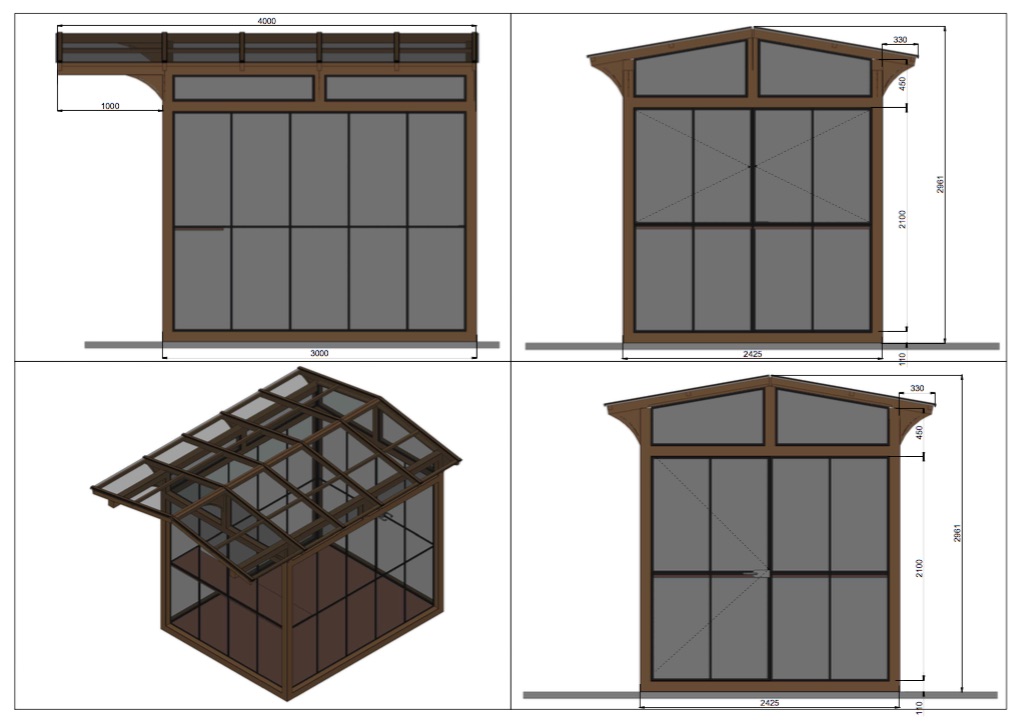 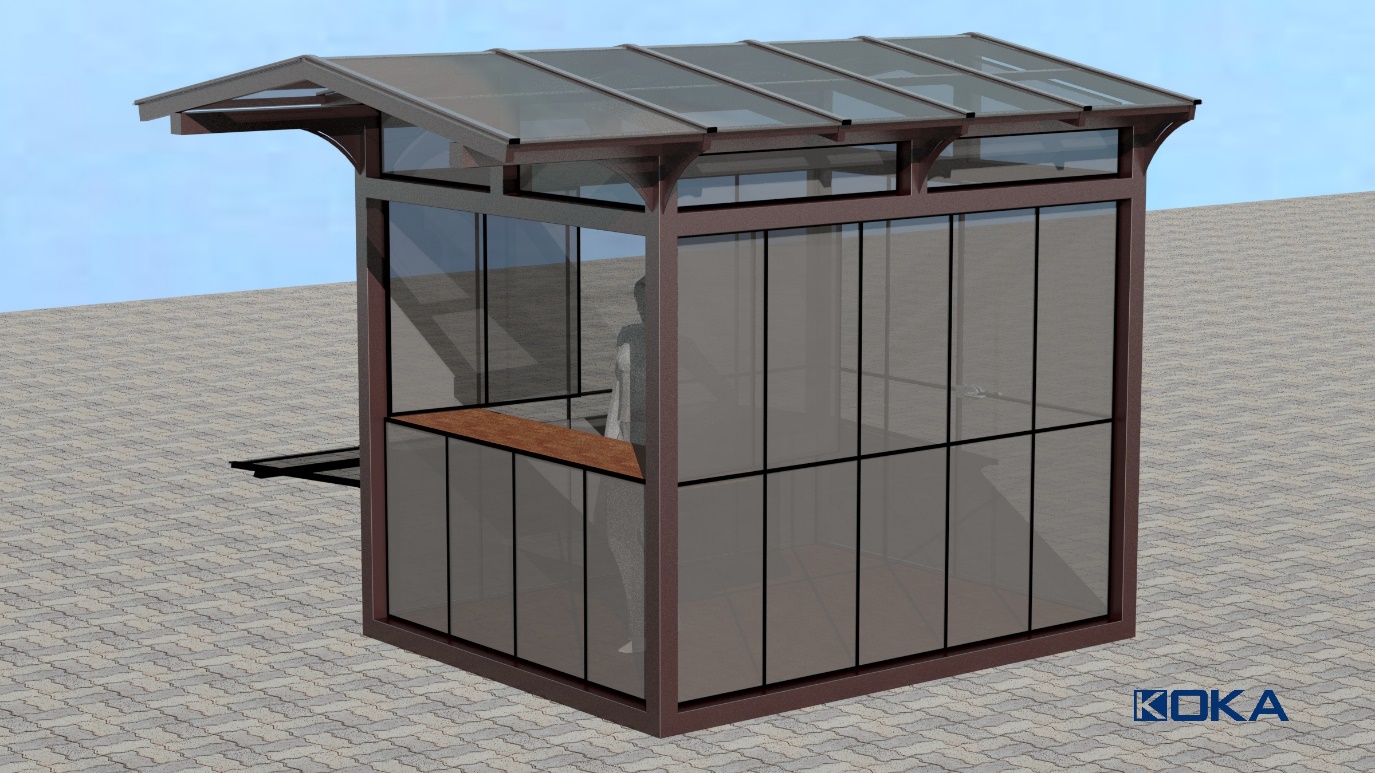 Pielikums Nr.4Izsoles noteikumiem „ Ielu tirdzniecības kioska Ausekļa ielā 6, Siguldā nomas tiesību izsoles noteikumi”NOMAS  LĪGUMS  Nr. ______________Siguldā,	2017. gada ”____” _____________Siguldas novada pašvaldība, reģistrācijas Nr. 90000048152, juridiskā adrese Pils iela 16, Sigulda, Siguldas novads, LV-2150, tās _____________ personā, kurš/-a rīkojas pamatojoties uz 2017. gada 16. jūnija Siguldas novada Domes saistošajiem noteikumiem Nr.18 „Siguldas novada pašvaldības nolikums” (prot. Nr.11, §1), turpmāk tekstā saukts Iznomātājs, no vienas puses, un_____ (nomnieka nosaukums (jur.pers.)/vārds, uzvārds (fiz.pers.), vienotās reģistrācijas Nr. (jur.pers.)/personas kods (fiz.pers), juridiskā adrese (jur.pers)/deklarētā dzīvesvieta (fiz.pers.): ______________, kura vārdā rīkojas ________ (pārstāvja amats, vārds, uzvārds, pārstāvības pamatojums) turpmāk tekstā - Nomnieks, no otras puses,katrs atsevišķi turpmāk tekstā saukts arī - Puse, bet abi kopā - Puses, pamatojoties uz Iznomātāja __.__.______. rīkotās izsoles rezultātiem, noslēdz šādu nomas līgumu, turpmāk tekstā - Līgums:1. Līguma priekšmetsIznomātājs nodod, bet Nomnieks pieņem lietošanā par maksu ielu tirdzniecības kiosku Nr. 1, Ausekļa ielā 6, Siguldā (kadastra apzīmējums 8015 002 0086), kas ir 7,5 m2    liels (turpmāk – Kiosks).Kioska plāns ir pievienots Līgumam kā tā pielikums Nr.1 un ir neatņemama tā sastāvdaļa. Kioska novietojuma apstākļi Nomniekam ir zināmi un  Nomnieks, parakstot Līgumu, apliecina, ka tas atbilst paredzētajam lietošanas mērķim.Kiosks tiek nodots Nomniekam 15 darba dienu laikā no Līguma parakstīšanas dienas ar pieņemšanas - nodošanas aktu tādā stāvoklī, kāds tas ir konstatēts šajā aktā.Kioska pieņemšanas-nodošanas aktu paraksta Pušu pilnvarotie pārstāvji. Kioska pieņemšanas - nodošanas akts kļūst par Līguma neatņemamu sastāvdaļu. Iznomātājs neatbild par jebkāda veida slēptajiem defektiem, kuri atklāsies pēc Kioska pieņemšanas - nodošanas akta parakstīšanas.Kiosks tiek iznomāts ar lietošanas mērķi- konditorejas izstrādājumu, uzkodu un pārtikas produktu, kā arī bezalkoholisko dzērienu mazumtirdzniecība.Kioska nomas termiņš tiek noteikts 3 (trīs) gadi no Līguma 1.4.punktā minētā Kioska pieņemšanas - nodošanas akta parakstīšanas dienas.2. Pušu tiesības un pienākumiIznomātājs, ja Nomnieks pilda visas Līgumā noteiktās saistības, garantē tam Līguma darbības laikā Kioska lietošanu bez jebkāda traucējuma no Iznomātāja vai kādas citas personas puses, kura uz to pretendētu ar Iznomātāja pilnvarojumu vai starpniecību.Kioska lietošanas tiesības Nomniekam rodas ar Līguma 1.5. punktā minētā akta parakstīšanas brīdi.Iznomātājam ir tiesības Nomnieka klātbūtnē apsekot Kiosku tādā apjomā, lai pārliecinātos, vai tas tiek uzturēts kārtībā un izmantots atbilstoši Līguma noteikumiem un spēkā esošajiem normatīvajiem aktiem, netiek bojāts vai postīts. Pēc Iznomātāja pieprasījuma Nomnieks nodrošina savu pārstāvju piedalīšanos pārbaudes aktu sastādīšanā un parakstīšanā. Kioska lietošanā Nomnieks apņemas rīkoties saskaņā ar Latvijas Republikā un Siguldas novadā spēkā esošajiem normatīvajiem aktiem. Veicot nepieciešamos pasākumus Kioska uzturēšanai un uzkopšanai, kā arī uzlabojumus tajā, Nomnieks rīkojas saskaņā ar Līgumu, spēkā esošiem attiecināmiem normatīviem aktiem, nodrošinot, ka Kioska stāvoklis nepasliktinās Līguma darbības laikā, izņemot dabīgo nolietojumu. Nomnieks par saviem līdzekļiem nepieciešamības gadījumā Līguma darbības laikā veic Kioska uzlabojumus.Nomnieks nodrošina un atbild par ugunsdrošības, darba drošības, sanitāro un citu valsts vai pašvaldības institūciju reglamentējošo noteikumu un prasību ievērošanu.Nomnieks apņemas avārijas situāciju gadījumos organizēt to novēršanu un likvidēšanu, nekavējoties pēc fakta konstatācijas par šādas situācijas iestāšanos paziņot attiecīgajiem avārijas dienestiem, kā arī veikt nepieciešamos neatliekamos pasākumus, lai nepieļautu vai mazinātu zaudējumu rašanos, un attiecīgus atjaunošanas darbus, kuru izmaksas tiek segtas saskaņā ar Līguma 5.nodaļā noteikto.Nomnieks apņemas Līguma darbības pēdējā dienā, kas ir darba diena, atbrīvot Kiosku un nodot to Iznomātājam sakoptu, labā tehniskā un vizuālā stāvoklī. Par Kioska nodošanu atpakaļ Iznomātājam tiek sastādīts attiecīgs Kioska pieņemšanas - nodošanas akts, kuru paraksta Pušu pilnvarotie pārstāvji.Nomnieks apņemas veikt šādu pakalpojumu realizāciju: konditorejas izstrādājumi, uzkodas, pārtikas produkti, bezlakoholiskie dzērieni.Nomniekam ir pienākums veikt Līgumā noteiktos maksājumus par Kioska nomu.Nomniekam nav tiesības nodot Kiosku vai tās daļu apakšnomā. Nomnieks ir tiesīgs veikt darbības un izvietot savu produkciju tikai Kioskā. Ja Nomnieks vēlas izvietot ap Kiosku galdiņus un krēslus savu apmeklētāju ērtībām, nepieciešams Iznomātāja rakstisks saskaņojums.Kioskiem jābūt pieejamām apmeklētājiem katru darba dienu, izņemot pirmdienas, laikā no plkst.9.00 – 17.00 no 1.maija līdz 15.oktobrim. Tāpat Kioskiem ir jābūt pieejamiem apmeklētājiem Dzelzceļa stacijas laukumā notiekošo pasākumu laikā, par kuriem Iznomātājs informē vismaz divas nedēļas pirms attiecīgā pasākuma norises. Pārējā periodā nomnieki ir tiesīgi izvēlēties Kiosku darba laiku.Nomnieks atbild par viņam nomā nodotā Kioska uzturēšanu kārtībā (tajā skaitā stikla virsmu uzturēšanu ikdienā).Jebkuras pārbūves vai izmaiņas Kioskā saskaņojamas ar Iznomātāju rakstveidā pirms to īstenošanas.3. Nomas maksa un norēķinu kārtībaNomnieks par Kiosku maksā nomas maksu, sākot ar Kioska pieņemšanas - nodošanas akta parakstīšanas dienu šādā apmērā:par Kiosku nomu: EUR ______ (_________eiro) mēnesī papildus maksājot pievienotās vērtības nodokli spēkā esošajos Latvijas Republikas normatīvajos aktos noteiktajā apmērā;Nomnieka iemaksātais izsoles nodrošinājums __ EUR (_________eiro)  apmērā tiek ieskaitīts nomas maksā.Papildus nomas maksai Nomnieks maksā par patērēto elektronenerģiju Kioskā saskaņā ar skaitītāja rādījumiem, kā arī maksu par atkritumu izvešanu.Nomnieks, sākot ar otro nomas mēnesi, apņemas turpmāk nomas maksu Līguma 3.1.punktā noteiktajā apmērā samaksāt Iznomātājam, veicot maksājumu par katru  mēnesi 5 (piecu) darba dienu laikā no Iznomātāja rēķina saņemšanas.  Iznomātājam ir tiesības, rakstiski, nosūtot nomniekam attiecīgu paziņojumu, vienpusēji mainīt nomas maksas apmēru bez grozījumu izdarīšanas nomas līgumā, ja saskaņā ar normatīvajiem aktiem tiek no jauna ieviesti vai palielināti nodokļi, nodevas, ar nodokli apliekamais objekts vai tā vērtība. Šādas izmaiņas ir saistošas Nomniekam ar dienu, kad stājušies spēkā grozījumi tiesību aktos.4. Strīdu izskatīšanas kārtībaSaistībā ar šo Līgumu radušos strīdus Puses izšķir sarunu ceļā. Gadījumā, ja strīdu neizdodas atrisināt sarunu ceļā, to izšķir tiesa saskaņā ar normatīvajiem aktiem, pēc Nomnieka juridiskās adreses atrašanās vietas. 5. Pušu atbildībaPar katru Līgumā noteikto maksājumu termiņu kavējuma dienu, sākot ar pirmo kavējuma dienu, Iznomātājs ir tiesīgs pieprasīt no Nomnieka līgumsodu 0.5 % (nulle komats piecu procentu) apmērā no termiņā nesamaksātās summas.Ja Nomnieks 5 (piecu) darba dienu laikā no Iznomātāja rakstiska brīdinājuma saņemšanas turpina nepildīt kādu no savām Līgumā noteiktajām saistībām vai nav novērsis iepriekš minētajā brīdinājumā norādītos pārkāpumus, Iznomātājam ir tiesības prasīt no Nomnieka līgumsodu 30,00 EUR (trīsdesmit euro, 00 centi) par katru konstatēto pārkāpumu. Ja Nomnieks atsakās izpildīt kādu no Līgumā noteiktajiem pienākumiem un par to ir rakstiski paziņojis Iznomātājam, vai noteiktajā termiņā nav to izpildījis, tad Iznomātājam ir tiesības pašam veikt šos pienākumus vai pieaicināt citas personas šo pienākumu izpildei.Nomnieks Līguma 5.4. noteiktajā gadījumā apņemas 5 (piecu) darba dienu laikā no Iznomātāja rēķina saņemšanas atmaksāt visus ar minēto pienākumu izpildi saistītos Iznomātāja izdevumus, kā arī līgumsodu, kas sastāda viena kalendāra mēneša nomas maksas apmēru.Ja Nomnieks neatbrīvo Kiosku sakarā ar nomas termiņa izbeigšanos vai sakarā ar Līguma pirmstermiņa izbeigšanu, vai arī pamet Kiosku, nenododot to Iznomātājam Līgumā noteiktajā kārtībā, Iznomātājam ir tiesības pieprasīt no Nomnieka līgumsodu Līguma 5.3.punkta noteiktajā apmērā. Šajā gadījumā Nomniekam ir pienākums atlīdzināt Iznomātāja ar traucēto valdījumu saistītos zaudējumus. Par trešo personu mantu atrašanos Kioskā šādā gadījumā atbildību nes Nomnieks.Gadījumā, ja Nomnieks pārkāpj Kioska atbrīvošanas termiņu, Nomas maksa tiek aprēķināta Līguma 3.1.1. apakšpunktā noteiktajā apmērā. Šo Nomas maksu Nomnieks šajā gadījumā apņemas samaksāt Iznomātājam līdz Kioska atbrīvošanai.Puses ir savstarpēji atbildīgas par savu līgumsaistību neizpildīšanu vai nepienācīgu izpildi. Par nodarītajiem zaudējumiem materiāli ir atbildīga tā Puse, kuras darbības vai bezdarbības dēļ šie zaudējumi radušies. Iznomātājam jāatlīdzina Nomniekam visi zaudējumi, kas tam vai trešajām personām radušies Iznomātāja, tā darbinieku vai pilnvaroto personu vainas dēļ, bet Nomniekam jāatlīdzina Iznomātājam visi zaudējumi, kas tam vai trešajām personām radušies Nomnieka, tā darbinieku vai pilnvaroto personuPuses nav atbildīgas viena otrai par šā Līguma noteikumu neizpildīšanu vai pienācīgu neizpildīšanu, ja tā cēlonis ir nepārvaramas varas apstākļi, piemēram, dabas katastrofas, karš, jebkura rakstura karadarbība, zemestrīce, viesuļvētra, valsts iestāžu aizliedzoši akti vai rīcība, kā arī citi ārkārtēja rakstura notikumi, ko puses nav spējušas ne paredzēt, ne novērst ar saprātīgiem paņēmieniem. Šā Līguma darbības termiņa beigšanās vai tā laušana pirms termiņa, neatbrīvo Nomnieku no pienākuma samaksāt visus saskaņā ar šo Līgumu kārtējos un aizkavētos maksājumus un līgumsodus.Līgumsodu maksājumi tiek veikti, pamatojoties uz Iznomātāja piestādītiem rēķiniem. Līgumā noteikto līgumsodu samaksa neatbrīvo no tajā noteikto saistību izpildes pilnā apmērā.Iznomātājs nav atbildīgs par Nomnieka un trešo personu mantu, kas atrodas Kioskā.6. Nepārvaramas varas apstākļiPuses nav atbildīgas par savu Līgumā noteikto saistību neizpildi, nepienācīgu izpildi vai izpildes nokavēšanu un to dēļ radītajiem zaudējumiem, ja to cēlonis ir nepārvaramas varas apstākļi. Par nepārvaramas varas apstākļiem Līguma izpratnē ir atzīstamas dabas stihijas (zemestrīce, plūdi, vētra), jebkuras kara un teroristiskas darbības, ko Puses nevarēja paredzēt un novērst, kā arī jebkādi valsts vai pašvaldības institūciju izdoti normatīvie akti, kas attiecas vai ietekmē Līgumā noteikto saistību izpildi.7. Līguma darbības izbeigšanaLīguma darbība izbeidzas:beidzoties Līguma termiņam;Pusēm par to vienojoties;Līguma vienpusējas pirmstermiņa izbeigšanas gadījumā, kas ir noteikta Līgumā.Iznomātājam, neatlīdzinot Nomniekam jebkādus izdevumus, zaudējumus, kas saistīti ar Līguma pirmstermiņa izbeigšanu, kā arī Nomnieka veiktos ieguldījumus Kioskā.Iznomātājam ir tiesības vienpusēji pirms termiņa atkāpties no Līguma, vismaz 2 (divas) kalendāra nedēļas iepriekš par to paziņojot Nomniekam un pieprasot tūlītēju Kioska atbrīvošanu, gadījumā, ja Nomnieks:izmanto Kiosku pretrunā arī Līguma nosacījumiem un tajā noteikto izmantošanas mērķi;neuztur Kiosku kārtībā;5 (piecu) darba dienu laikā pēc Iznomātāja rakstiska brīdinājuma saņemšanas nenovērš jebkuru Līgumā noteikto saistību pārkāpumu un/vai turpina tās pārkāpt;nodod Kiosku vai tā daļu lietošanā trešajām personām, pārkāpjot Līguma noteikumus, vai arī noslēdz sadarbības vai cita veida līgumus, kā rezultātā trešā persona iegūst tiesības pilnīgi vai daļēji lietot Kiosku, bez Iznomātāja iepriekšējas rakstiskas piekrišanas;vairāk kā mēnesi nesamaksā Līguma 3.1. punktā noteikto nomas maksu;pasludināts par maksātnespējīgu normatīvajos aktos noteiktajā kārtībā;ļaunprātīgi neizpilda Līguma noteikumus un dod Iznomātājam pamatu uzskatīt, ka viņš nevar paļauties uz saistību izpildīšanu nākotnē.Gadījumā, ja Nomnieks Līgumā noteiktajā termiņā un kārtībā neatbrīvo Kiosku un nenodod Kiosku Iznomātājam, tas par Kioska faktisko izmantošanu maksā Līgumā noteiktos maksājumus, kā arī par katru kavēto dienu līdz Kioska pieņemšanas - nodošanas akta parakstīšanas dienai maksā Iznomātājam Līgumā paredzēto līgumsodu, kā arī atlīdzina visus zaudējumus, kādi Iznomātājam radušies sakarā ar Kioska neatbrīvošanu Līgumā noteiktajā termiņā un kārtībā. Līgumsoda samaksa neatbrīvo Nomnieku no šajā punktā minēto saistību izpildes.Iznomātājs neatlīdzina izdevumus, kas Nomniekam rodas sakarā ar Līgumā noteikto tiesību izmantošanu un pienākumu izpildi, kā arī neatlīdzina jebkādus Nomnieka Līguma darbības laikā veiktos izdevumus un ieguldījumus Kioskā un tās uzturēšanā, un tie kļūst par neatņemamu Kioska sastāvdaļu un ir uzskatāmi par Kioska īpašnieka īpašumu. Ja Nomnieks vēlas vienpusēji pirms termiņa izbeigt Līguma darbību, tam par to 1 (vienu) mēnesi iepriekš rakstveidā jāpaziņo Iznomātājam. Šajā gadījumā Iznomātājs neatlīdzina jebkādus Nomnieka izdevumus, ieguldījumus un zaudējumus.Gadījumā, ja Nomnieks pamet Kiosku bez to nodošanas Iznomātājam Līguma 2.10.punktā noteiktajā kārtībā, visas Iznomātāja pretenzijas par Līgumā noteikto saistību izpildi un Kioska stāvokli, kuru Iznomātājs konstatē pēc tam, kad Nomnieks pametis Kiosku, ir uzskatāmas par pamatotām, un Nomnieks apņemas atlīdzināt zaudējumus 5 (piecu) darba dienu laikā no faktūrrēķina saņemšanas. Gadījumā, ja Nomnieks ir pametis Kiosku bez to nodošanas Iznomātājam Līguma 2.10.punktā noteiktajā kārtībā, jebkura manta, kas atrodas Kioskā, atbilstoši Civillikuma noteikumiem tiks uzskatīta par Nomnieka atmestu un Iznomātājs ir tiesīgs rīkoties ar to pēc saviem ieskatiem.Papildus šajā nodaļā noteiktajiem Līguma pirmstermiņa izbeigšanas gadījumiem Iznomātājam ir tiesības, rakstiski informējot Nomnieku trīs mēnešus iepriekš, vienpusēji atkāpties no Līguma, neatlīdzinot Nomnieka zaudējumus, kas saistīti ar Līguma pirmstermiņa izbeigšanu, ja Kiosks Iznomātājam nepieciešama sabiedrisko vajadzību nodrošināšanai vai normatīvajos aktos noteikto publisko funkciju veikšanai.8. Papildus noteikumiLīgumu var grozīt vai papildināt tikai ar abu Pušu rakstisku piekrišanu. Jebkuri Līguma grozījumi un papildinājumi tiek noformēti rakstiskas vienošanās veidā, izņemot šajā līgumā noteiktos gadījumus. Līguma grozījumi un papildinājumi kļūst par tā neatņemamu sastāvdaļu ar brīdi, kad tos parakstījušas abas Puses.Visus jautājumus un tiesiskās attiecības, par kuriem Puses nav vienojušās Līgumā, tās risina saskaņā ar Latvijas Republikā spēkā esošajiem normatīvajiem aktiem.Līgums ir saistošs abām Pusēm, kā arī abu Pušu tiesību un saistību pārņēmējiem. Puses apņemas viena otrai nekavējoties rakstiski paziņot par savu tiesību un saistību nodošanu. Nomnieks nevar savas no Līguma izrietošās saistības pilnā apjomā vai daļēji nodot trešajai personai vai pieņemt bez Iznomātāja rakstiskas piekrišanas.Ja kāds no Līguma noteikumiem zaudēs juridisko spēku, tad tas neietekmēs pārējo Līguma noteikumu spēkā esamību. Šajā gadījumā Puses uzsāks savstarpējas sarunas, lai nepieciešamības gadījumā atrastu alternatīvu risinājumu.Pusei nav tiesību bez otras Puses iepriekšējas rakstiskas piekrišanas izpaust trešajām personām jebkuru informāciju, ko tā ieguvusi Līguma darbības laikā un rezultātā, izņemot gadījumus, kad šī informācija jāsniedz Latvijas Republikas normatīvajos aktos noteiktajā kārtībā.Līguma nodaļu nosaukumi ir lietoti tikai ērtākai Līguma pārskatāmībai, un tie nevar tikt izmantoti Līguma noteikumu tulkošanai vai interpretācijai.Līgumā minēto tiesību neizmantošana nav uzskatāma par atteikšanos no šīm tiesībām. Daļēja to izmantošana nenozīmē atteikšanos no to izmantošanas pilnībā.Paziņojumus, iesniegumus, prasības vai cita veida informāciju Puses noformē rakstveidā un nosūta uz Pušu Līgumā norādītajām juridiskajām adresēm vai Līguma ____.punktā noteiktajā kārtībā norādītajām adresēm, bet operatīvas nepieciešamības gadījumā - pa faksu vai e-pastu, vēlāk to nosūtot uz norādītajām adresēm. Tie atzīstami par pienācīgi iesniegtiem un saņemtiem, ja ir nosūtīti uz minētajām adresēm ierakstītā vēstulē, ar kurjeru vai personīgi nodoti Pusei vai tās pārstāvim. Rēķini tiek nosūtīti elektroniski uz Līgumā norādīto e pasta adresi un tie atzīstami par pienācīgi iesniegtiem un saņemtiem.Puses 5 (piecu) darba dienu laikā rakstiski paziņo viena otrai par savas juridiskās vai pasta adreses, kā arī norēķinu rekvizītu nomaiņu. Līdz šāda paziņojuma saņemšanas dienai visi sūtījumi, ko viena Puse nosūtījusi otrai Pusei Līgumā noteiktajā kārtībā uz iepriekš norādīto adresi, atzīstami par pienācīgi nosūtītiem un saņemtiem, kā arī visi maksājumi, ko viena Puse ieskaitījusi iepriekš norādītajā bankas kontā, atzīstami par pienācīgi izdarītiem.Iznomātājs pilnvaro Siguldas novada pašvaldības Īpašumu nodaļas _______________ (tālr._________, e-pasts: _________). Iznomātāja vārdā risināt visus ar Līguma izpildi saistītos jautājumus, bet nepilnvaro grozīt vai papildināt Līguma noteikumus.9. Līguma darbības termiņš, Pušu juridiskie un norēķinu rekvizītiLīgums stājas spēkā tā abpusējas parakstīšanas dienā. Ja Nomnieks savas vainas dēļ 15 (piecpadsmit) darba dienu laikā no Līguma spēkā stāšanās dienas nepieņem Kiosku Līguma 1.2.punkta noteiktajā kārtībā, Līgums uzskatāms par izbeigtu bez papildu vienošanās, bez saistību atcēlēja līguma noslēgšanas vai jebkādu citu procedūru veikšanas.Līgums sastādīts latviešu valodā uz __ ( _____ ) lapām un parakstīts 2 (divos) oriģinālos eksemplāros, no kuriem viens nodots Iznomātājam, otrs - Nomniekam.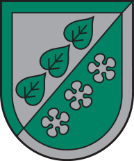 SIGULDAS NOVADA PAŠVALDĪBAS DOMEReģistrācijas Nr.LV 90000048152, Pils iela 16, Sigulda, Siguldas novads, LV-2150 tālrunis: 67970844, e-pasts: pasvaldiba@sigulda.lvwww.sigulda.lv